 Program Review Committee Minutes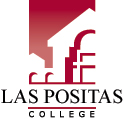  Wednesday, August 23, 2023 | 3:00 – 4:30 p.m.Recorder: Nadiyah TaylorMembership 10 (Quorum = 6)Meeting adjourned at 4:15 pm; Next meeting: Wednesday, Sept. 13, 2023LPC Mission StatementLPC Planning PrioritiesLPC Planning PrioritiesLas Positas College is an inclusive, learning-centered, equity-focused environment that offers educational opportunities and support for completion of students’ transfer, degree, and career-technical goals while promoting life-long learning.Establish a knowledge base and an appreciation for equity; create a sense of urgency about moving toward equity; institutionalize equity in decision-making, assessment, and accountability; and build capacity to resolve inequities.Increase student success and completion through change in college practices and processes: coordinating needed academic support, removing barriers, and supporting focused professional development across the campus.ChairClassified Senate (2)College Librarian (1) Nadiyah Taylor     Danielle Bañuelos, Academic Services Vacant, Student Services
 VacantFaculty (5)Academic Dean (1)VP Academic Services or Designee (1)  Unassigned, A&H Faculty #1     Unassigned PATH Faculty #1  Irena Keller, BSSL Faculty #1  Bhairav Singh, STEM Faculty #1  Kai Blaisdell, STEM Faculty #2  Michael Schwarz, Student Services Faculty Stuart McElderry, Dean BSSL Amy Mattern, Dean A&HGuestsGuestsGuests Karen Archer, PT counselor Karen Archer, PT counselor Karen Archer, PT counselorAgendaItemInformation/DiscussionAction/Assigned To1.Call to OrderFor information2.Review & Approve Agenda – For actionThe agenda was approved3.Review & Approve Prior Minutes – For actionThe May 2023 meeting minutes were approved4.Action ItemsFor actionNadiyah: record brief video overview of the template and the new websiteNadiyah/Elle: Upload the Division Summaries from 22-23 and update the reading directions on the PR websiteNadiyah: reach out to the Classified Senate president for invitation for a rep for the committee; Mike ask about Counselor Classified representationNadiyah & Amy: create an outreach email for readers5.Old BusinessFor discussionReview the finalized template for 23-246.New BusinessFor discussionNew members were introduced and welcomedThe mission, charge, and website of the committee were reviewed, as well as the general program reviewing writing, reading and division summary processesThe remaining discussion focused on ideas for streamlining the reading process – key goals of the process are:Have multiple readers of each program review because multiple perspectives are importantDon’t assign the same reader to multiple divisionsCreate a uniform timeline for each reader to complete their workThe group decided:OneDrive will be the tool for collaboration onlyWriters will download the completed Program Review Update document in Word and submit it to the chair and respective dean by November 1The finalized Program Review Updates will be posted to the website for readers and readers will be assignedOnce assigned, readers should set up the date to meet with the Dean between Jan 22 – 26 2024For this pilot program review update year, since the readings will be shorter than usual, there will be one reader from the reading pool for each document; the second reader will be the DeanAll readers will use the Division Summary template to capture key program accomplishments and challenges and then identify themes in each of these areasIdentify model language or sections for accreditation standards when relevantIdentify planning prioritiesEdit the document for clarity and consistencySend their finalized draft of the Division Summary to Nadiyah and the Deans by January 19th (Draft #1)Division summarized are completed during meetings with the Deans.Deans send Nadiyah the final documents that they will show to their divisions; (Draft #2)Nadiyah sends these to IPEC by 2/28/24Nadiyah changes the status of all division summaries to “Reviewing” so that division members can make comments on the Division summaryDeans incorporate feedback and send the very final version to Nadiyah (Final Version)Any changes are sent to IPECDivision summaries are posted on the PR website and the site is publishedThe committee should post samples of model PR documents from a small and large program on the committee websiteWe need to recruit readers from all areas of campus7.UpdatesFor information•	The board of trustees approved the purchase of META, curriculum will be first and then Student Learning OutcomesThe next date for the committee meeting was clarified to be Sept 13, not Sept 68.Good of the OrderFor information